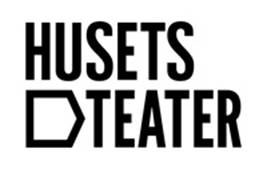 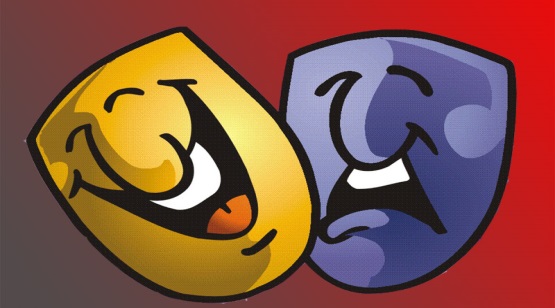 Halmtorvet rykker til Stigs Bjergby.Stigs Bjergbys teater trup spiller forårsforestillingDen er i år henlagt til Halmtorvet, med alt hvad dette indebærer. Der er letlevende kvinder, en fusentast og en ikke helt sober forretningsmand.Læg dertil en bartender med sans for en god forretning, en ung kvinde, med knas i kæresteforholdet, en bedstemor med slag i og loven lange arm, ja så har vi handlingen.Dette kan opleves i Stigs Bjergby forsamlingshus:Lørdag den 7. marts kl. 15.00. Pris 50.00 inkl. kaffe og kageLørdag den 7. marts kl. 18.00. pris 210,00 inkl. middag og dans til 3 mænds orkester efter forestillingen.Drikkevare købes særskilt i baren ved begge forestillinger.Billetter bestilles ved henvendelse til Liselotte Dyrekær-Christensen på tlf.: 23 96 35 70 gerne sms eller mail: Torben.lotte@hotmail.comKom og bak op om det lokale arrangement, tag naboen med og få en hyggelig eftermiddag og aften.Vel mødt den 7. marts 2015